Figura (19) - JÁ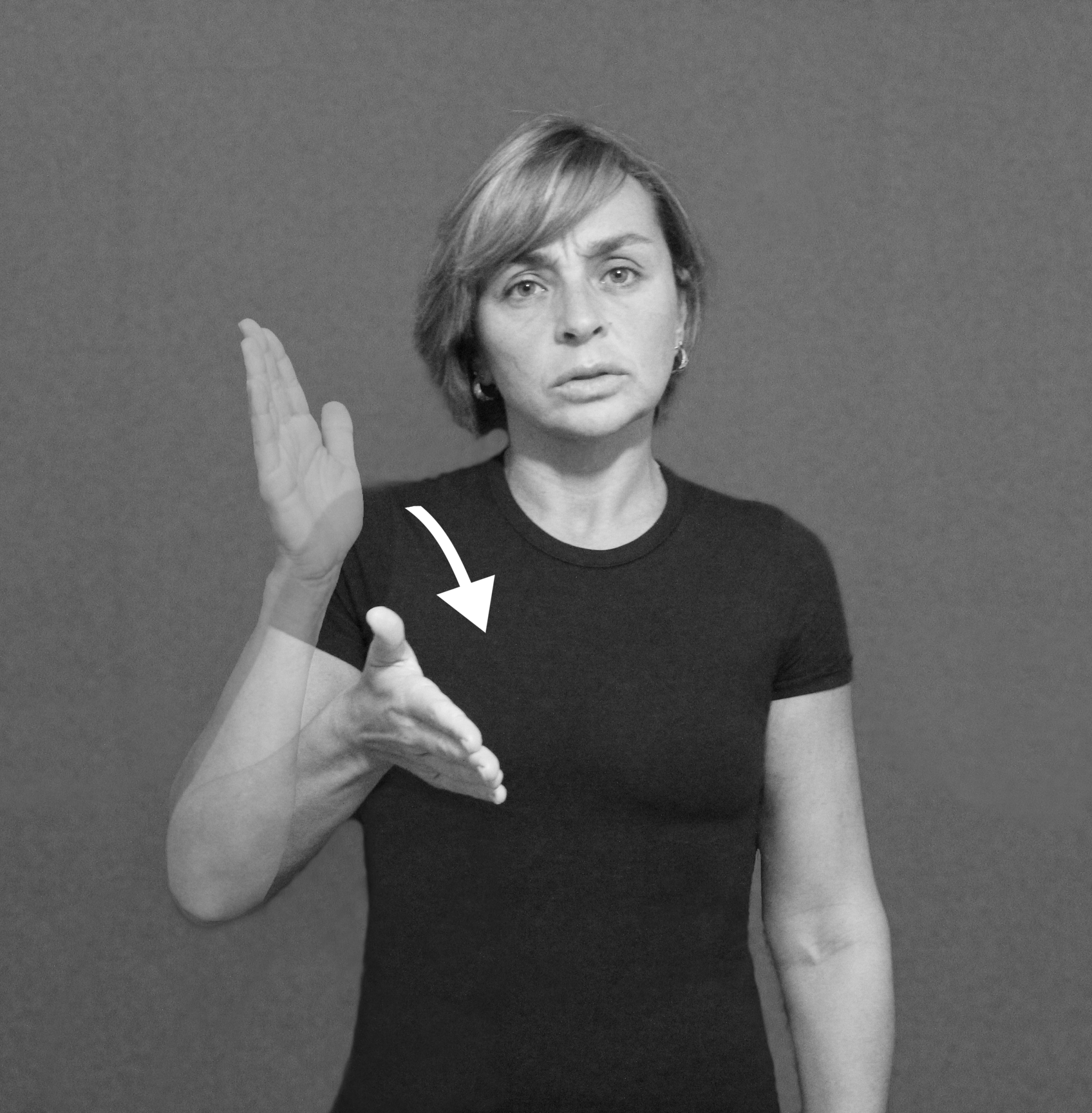 